В соответствии с Федеральным законом от 02.03.2007 № 25-ФЗ «О муниципальной службе в Российской Федерации», Федеральным законом от 25.12.2008 № 273-ФЗ «О противодействии коррупции», Законом Чувашской Республики от 05.10.2007 № 62 «О муниципальной службе в Чувашской Республике», Указа президента Чувашской Республики от 29.06.2009 №44 «О предоставлении гражданами, претендующими на замещение государственных должностей Чувашской Республики, и лицами, замещающими государственные должности Чувашской Республики, сведений о доходах, об имуществе и обязательствах имущественного характера», администрация Тораевского сельского поселения Моргаушского района Чувашской Республики постановляет:1. Внести в постановление администрации Тораевского сельского поселения Моргаушского района Чувашской Республики №11 от 30.03.2020 г. «Об утверждении Положения о предоставлении гражданами, претендующими на замещение должностей муниципальной службы и лицами, замещающими должности муниципальной службы в администрации Тораевского сельского поселения Моргаушского района Чувашской Республики, сведений о доходах, расходах, об имуществе и обязательствах имущественного характера, а также о доходах, расходах, об имуществе и обязательствах имущественного характера своих супруги (супруга) и несовершеннолетних детей» следующие изменения:1.1. В положении к Постановлению «Об утверждении Положения о предоставлении гражданами, претендующими на замещение должностей муниципальной службы и лицами, замещающими должности муниципальной службы в администрации Тораевского сельского поселения Моргаушского района Чувашской Республики, сведений о доходах, расходах, об имуществе и обязательствах имущественного характера, а также о доходах, расходах, об имуществе и обязательствах имущественного характера своих супруги (супруга) и несовершеннолетних детей» (далее – Положение)1.1.1. пункт 5 изложить в следующей редакции:«5. Граждане, претендующие на замещение должностей муниципальной службы, указанных в пункте 3 настоящего Порядка, муниципальные служащие, замещающие указанные должности, обязаны представлять представителю нанимателя (работодателю) сведения о своих доходах, об имуществе и обязательствах имущественного характера, а также сведения о доходах, об имуществе и обязательствах имущественного характера своих супруги (супруга) и несовершеннолетних детей. Указанные сведения представляются в порядке, сроки и по форме, которые установлены для представления сведений о доходах, об имуществе и обязательствах имущественного характера государственными гражданскими служащими субъектов Российской Федерации»1.1.2. пункт 7 изложить в следующей редакции:«7. Гражданин, претендующий на замещение должности, включенных в Перечень, представляет при наделении полномочиями по должности (назначении, избрании на должность):     а) сведения о своих доходах, полученных от всех источников (включая доходы по прежнему месту работы или месту замещения выборной должности, пенсии, пособия, иные выплаты) за   календарный   год, предшествующий году подачи документов для замещения должности, а также сведения об   имуществе, принадлежащем ему на праве собственности, и о своих обязательствах имущественного характера по состоянию на первое  число месяца, предшествующего месяцу подачи документов для замещения должности (на отчетную дату);     б) сведения о доходах супруги (супруга) и несовершеннолетних детей, полученных от всех источников (включая заработную плату, пенсии, пособия, иные выплаты) за календарный год, предшествующий году подачи гражданином документов для замещения должности, а также сведения об имуществе, принадлежащем им на праве собственности, и об их обязательствах   имущественного характера по состоянию на первое число месяца, предшествующего месяцу подачи гражданином документов для замещения государственной  должности Чувашской Республики (на отчетную дату).»1.1.3. пункт 10 изложить в следующей редакции:«10.  В случае если гражданин, претендующий на замещение должности, или лицо, замещающее должность, обнаружили, что в представленных ими сведениях о доходах, об имуществе и обязательствах имущественного характера не отражены или не полностью отражены какие-либо сведения либо имеются ошибки, они вправе представить уточненные сведения в порядке, установленном настоящим Положением.     Гражданин, претендующий на замещение должности, может представить уточненные сведения в течение одного месяца со дня представления сведений в соответствии с пунктом 6 настоящего Положения.  Лицо, замещающее должность, может представить уточненные сведения в течение одного месяца после окончания срока, указанного в пункте 6 настоящего Положения.»2. Контроль за выполнением настоящего постановления возлагаю на себя.3. Настоящее постановление вступает в силу после его официального опубликования.Глава Тораевского сельского поселения                                            Е.В. Орлов О внесении изменений в постановление администрации Тораевского сельского поселения Моргаушского района Чувашской Республики №11 от 30.03.2020 г. «Об утверждении Положения о предоставлении гражданами, претендующими на замещение должностей муниципальной службы и лицами, замещающими должности муниципальной службы в администрации Тораевского сельского поселения Моргаушского района Чувашской Республики, сведений о доходах, расходах, об имуществе и обязательствах имущественного характера, а также о доходах, расходах, об имуществе и обязательствах имущественного характера своих супруги (супруга) и несовершеннолетних детей»Чãваш РеспубликиМуркаш районĕнТурайял поселенийĕнадминистрацийĕЙЫШÃНУ06.07 2022 ç. № 26Анаткас ялĕ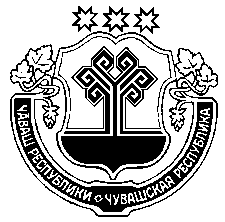 Чувашская РеспубликаАдминистрацияТораевскогосельского поселенияМоргаушского районаПОСТАНОВЛЕНИЕ06.07 2022 г. № 26д. Анаткасы